Was ist nachhaltige Mode?Abc.ordbogen.com - OrdjagtVor dem Lesen die Vokabeln zum Text mit „Ordjagt“ üben https://abc.ordbogen.com/vocab?code=ABCHGASY&name=Nachhaltige%2520ModeDen Text mit deinem Tischpartner lesen und übersetzen. https://www.kindersache.de/bereiche/wissen/panorama/was-ist-nachhaltige-mode Ratenstrategien benutzen: 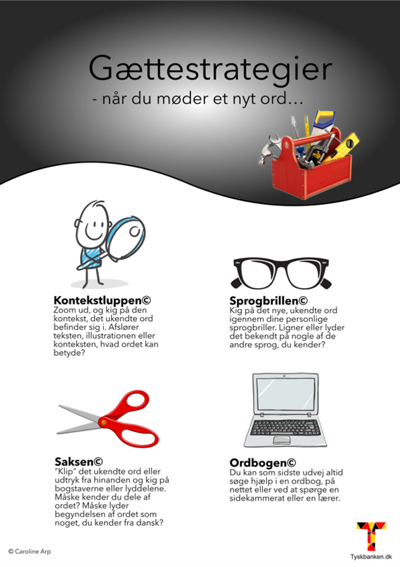 Vokabeln (gloser) zum Text: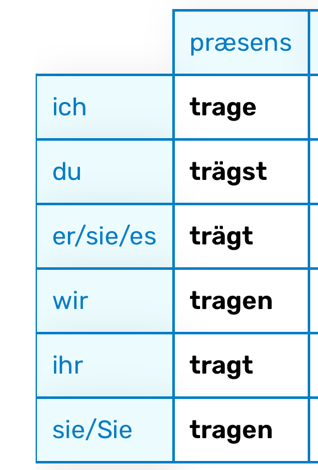 Interview mit deinem Tischpartner vorbereiten: Mit deinem Tischpartner sprechen. Der eine ist A. Der andere ist B.Danach tauscht ihr – B fragt A:A: Welche Kleider trägst du heute?​B: Heute trage ich …..​A: Welche Kleidungsmarke (tøjmærker) magst du?B: Ich mag…A: Sind deine Kleider überwiegend (overvejende) fast fashion oder nachhaltige Mode/grüne Mode/ ”slow fashion”? B: Ja/nein – meine Kleider sind überwiegend….A: Wie oft kaufst du neue Kleider? B: Ich kaufe neue Kleider….pro Woche/Monat/JahrA: Kaufst du gerne Second Hand Kleider? B: Ich kaufe nicht so gern/sehr gern…A: Wie findest du ”Fast Fashion?”B: Wählt zwei Aussagen: Ich finde Fast Fashion gut/schlecht, weil… Fast fashion das Klima belastet.Fast fashion sehr billig ist, und das liebe ich.Wir generell zu vielen Kleidern kaufen.Ich finde, dass…Jeder selber entscheiden (bestemme) muss, wie viele Kleider, man kaufen willIch lieber 5 „Fast Fashion“-Kleidungsstücke haben will, statt ein nachhaltiges Kleidungsstück haben. Ich lieber ein nachhaltiges Kleidungsstück haben will, statt 5 „Fast Fashion“-Kleidungsstücke haben.Fast Fashion verboten sein soll.Man mehr in Seconhandläden kaufen soll.Kleider beschreiben – was trägt dein Tischpartner/deine Tischpartnerin? Du trägst … Du hast … an.5. Quiz auf abc ordbogen spielen DeutschDänischDeutschDänischGedankentankerBedingungenbetingelserbrauchenbehøvefindet stattfinder stedBedürfnisbehovbedeutenbetydekrass vielvirkelig megetleiert ausslides op/mister faconhochrechnenmedregnedrüber (darüber)deromhingegenderimodweder nochhverken ellerMittlerweileimidlertidschadenskadegeht darumhandler omAnbaudyrkningAnziehsachentøj/klunsgenutztbenyttetgenanntkaldtz. B. (zum Beispiel)for eksempel